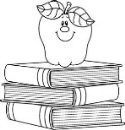 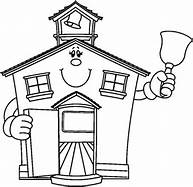 Greetings, I hope you had a wonderful summer and you are ready for a great school-year! I would like to welcome all of our students back to school and I look forward to getting to know all of our families.I have worked in elementary education for the past 14 years in the Dougherty County School System as a teacher. As a guidance counselor, it is my goal to help every student be the best student they can be; this includes working directly with students as well as collaborating with families and staff. Please let me know if there’s anything I can do to help your child have a successful school year. I am excited to be a part of the RCES family and I am looking forward to having a wonderful year of teaching and learning. Educationally Yours, Ms. N. OliverGuidance Counselor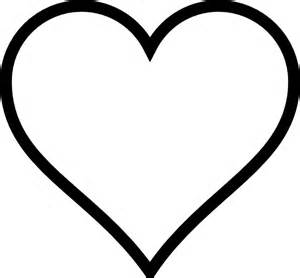 You are cordially invited to a Grandparent’s Day Celebration at RCES. Please see the list below for dates and times for each individual grade level. Fourth and Fifth Grades: Tuesday, September 13, 2016 7:45-9:00Second and Third Grades: Wednesday, September 14, 2016 7:45-9:00Kindergarten and First Grades: Thursday, September 15, 2016 7:45-9:00A light breakfast will be served to grandparents only beginning at 7:50 and then you will be released to visit your grandchild’s classroom until 9:00. At that time we will ask that you have a wonderful rest of your day so that the teachers and students can resume their instructional day. Please RSVP by filling out and returning the attached form by Wednesday, September 7, 2016 so that will be able to prepare ample breakfast.Grandparent’s Name(s):________________________________________________
Student(s) name(s) and Grade: ___________________________________________
_______Yes, I will be attending the 2016-2017 Grandparent's Day Celebration
Please check all appropriate dates:
_____Grades 4 and 5: Tuesday, 9-13-16
_____Grades 2 and 3: Wednesday, 9-14-16_____Kindergarten and First: Thursday, 9-15-16 
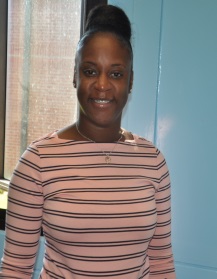 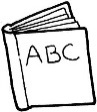 3rd Grade News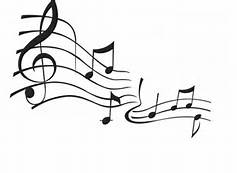 Ms. Yvonne Bradley – 5th Grade ScienceMs. Nates Davis – 5th Grade Social Studies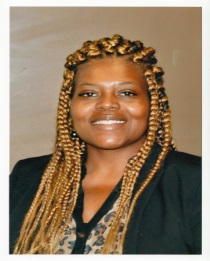 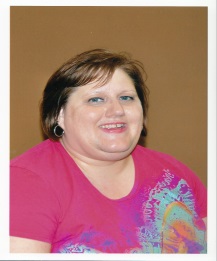 Ms. Eugenia Collins – 3rd GradeMs. Pamela Dent – Paraprofessional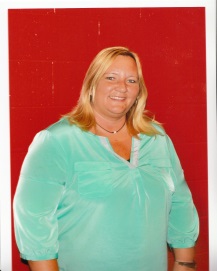 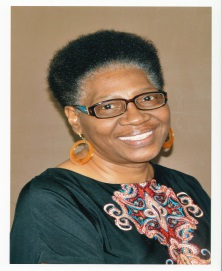 Mr. Jim Desantis- Speech/Language PathologistMr. Marlon Gilbert – 4th Grade Math and Science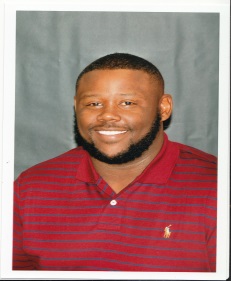 Mrs. Sarah Graddy - CEISMs. Nahali Oliver – CounselorMrs. Jordan Scarborough – 2nd Grade Mr. Tony Seymore – Custodian/MaintenanceMs. Connie Wilson – 2nd Grade Upcoming Events:September 7th – Progress ReportsSeptember 8th – Community Meeting at J.B. Smith Complex Center 6:00September 10th – Health Fair; RCES Cafeteria 9:00-2:00September 12th – PTO Kindergarten and First Grade Presentation; Classroom Visitation K through 5September 12-16 – Grandparents Week!September 30th – Good Behavior Day (activities for students who have demonstrated good behavior)October 1st – Andrew College ParadeOctober 6th – End of Nine Weeks CelebrationOctober 7 – Professional Learning Day for Teachers; NO school for students!October 19th – Half-Day Conferences/Report Card Pick-up(From left to right beginning with the 1st row)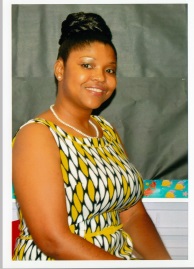 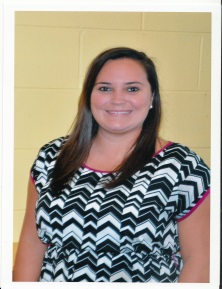 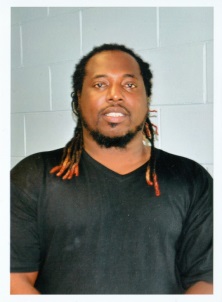 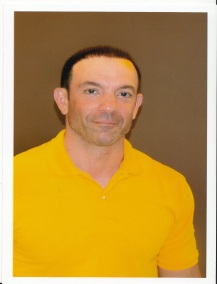 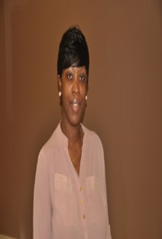 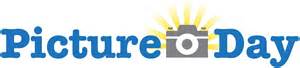 